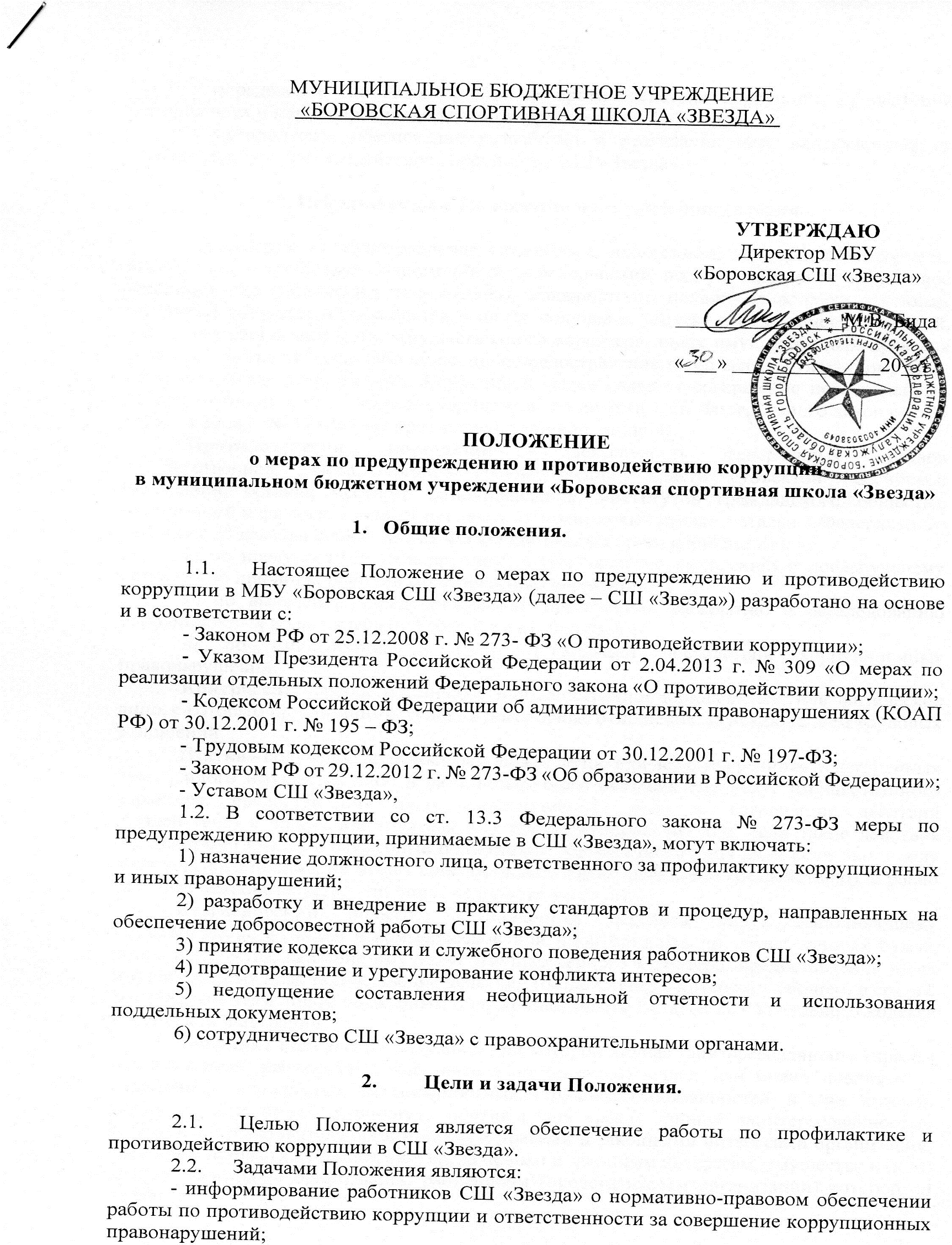 - определение основных принципов противодействия коррупции, направлений деятельности и мер по противодействию коррупции в СШ «Звезда»; - методическое обеспечение разработки и реализации мер, направленных на профилактику и противодействие коррупции в СШ «Звезда». 3. Используемые в Положении понятия и определения.Коррупция - злоупотребление служебным положением, дача взятки, получение взятки, злоупотребление полномочиями, коммерческий подкуп либо иное незаконное использование физическим лицом своего должностного положения вопреки законным интересам общества и государства в целях получения выгоды в виде денег, ценностей, иного имущества или услуг имущественного характера, иных имущественных прав для себя или для третьих лиц либо незаконное предоставление такой выгоды указанному лицу другими физическими лицами. Коррупцией также является совершение перечисленных деяний от имени или в интересах юридического лица (п.1 ст. Федерального закона от 25 декабря 2008 г. № 273-ФЗ «О противодействии коррупции»). Противодействие коррупции - деятельность федеральных органов государственной власти, органов государственной власти субъектов Российской Федерации, органов местного самоуправления, институтов гражданского общества, организаций и физических лиц в пределах их полномочий (пункт 2 статьи 1 Федерального закона от 25 декабря 2008 г. № 273-ФЗ «О противодействии коррупции»): а) по предупреждению коррупции, в том числе по выявлению и последующему устранению причин коррупции (профилактика коррупции); б) по выявлению, предупреждению, пресечению, раскрытию и расследованию коррупционных правонарушений (борьба с коррупцией); в) по минимизации и (или) ликвидации последствий коррупционных правонарушений. Контрагент - любое российское или иностранное юридическое, или физическое лицо, с которым организация вступает в договорные отношения, за исключением трудовых отношений. Взятка - получение должностным лицом лично или через посредника денег, ценных бумаг, иного имущества либо в виде незаконного оказания ему услуг имущественного характера, предоставления иных имущественных прав за совершение действий (бездействие) в пользу взяткодателя или представляемых им лиц, если такие действия (бездействие) входят в служебные полномочия должностного лица либо если оно в силу должностного положения может способствовать таким действиям (бездействию), а равно за общее покровительство или попустительство по службе. Коммерческий подкуп - незаконная передача лицу, выполняющему управленческие функции в коммерческой или иной организации, денег, ценных бумаг, иного имущества, оказание ему услуг имущественного характера, предоставление иных имущественных прав за совершение действий (бездействие) в интересах дающего в связи с занимаемым этим лицом служебным положением (часть 1 статьи 204 Уголовного кодекса Российской Федерации). Конфликт интересов - ситуация, при которой личная заинтересованность (прямая или косвенная) работника (представителя организации) влияет или может повлиять на надлежащее исполнение им должностных (трудовых) обязанностей и при которой возникает или может возникнуть противоречие между личной заинтересованностью работника (представителя организации) и правами и законными интересами организации, способное привести к причинению вреда правам и законным интересам, имуществу и (или) деловой репутации организации, работником (представителем организации) которой он является. Конфликт интересов тренера-преподавателя - ситуация, при которой у тренера-преподавателя при осуществлении им профессиональной деятельности возникает личная заинтересованность в получении материальной выгоды или иного преимущества, и которая влияет или может повлиять на надлежащее исполнение тренером-преподавателем профессиональных обязанностей вследствие противоречия между его личной заинтересованностью и интересами обучающегося, родителей (законных представителей) обучающихся. Личная заинтересованность работника (представителя организации) - заинтересованность работника (представителя организации), связанная с возможностью получения работником (представителем организации) при исполнении должностных обязанностей доходов в виде денег, ценностей, иного имущества или услуг имущественного характера, иных имущественных прав для себя или для третьих лиц. 4. Основные принципы антикоррупционной деятельности СШ «Звезда».4.1. Принцип соответствия политики СШ «Звезда» действующему законодательству и общепринятым нормам. Соответствие реализуемых антикоррупционных мероприятий Конституции РФ, заключенным Российской Федерацией международным договорам, законодательству РФ и иным нормативным правовым актам, применимым к СШ «Звезда». 4.2. Принцип личного примера руководства. Ключевая роль руководства СШ «Звезда» в формировании культуры нетерпимости к коррупции и в создании внутриорганизационной системы предупреждения и противодействия коррупции. 4.3. Принцип вовлеченности работников. Информированность работников СШ «Звезда» о положениях антикоррупционного законодательства и их активное участие в формировании и реализации антикоррупционных стандартов и процедур. 4.4. Принцип соразмерности антикоррупционных процедур риску коррупции. 	Разработка и выполнение комплекса мероприятий, позволяющих снизить вероятность вовлечения СШ «Звезда», ее администрации и сотрудников в коррупционную деятельность, осуществляется с учетом существующих в деятельности данной организации коррупционных рисков. 4.5. Принцип эффективности антикоррупционных процедур. Применение в организации таких антикоррупционных мероприятий, которые имеют низкую стоимость, обеспечивают простоту реализации и приносят значимый результат. 4.6. Принцип ответственности и неотвратимости наказания. Неотвратимость наказания для работников СШ «Звезда» вне зависимости от занимаемой должности, стажа работы и иных условий в случае совершения ими коррупционных правонарушений в связи с исполнением трудовых обязанностей, а также персональная ответственность руководства организации за реализацию внутриорганизационной антикоррупционной политики. 4.7. Принцип открытости. Информирование контрагентов, партнёров и общественности о принятых в СШ «Звезда» антикоррупционных стандартах ведения деятельности. 4.8. Принцип постоянного контроля и регулярного мониторинга. Регулярное осуществление мониторинга эффективности внедренных антикоррупционных стандартов и процедур, а также контроля их исполнения. 5. Антикоррупционные мероприятия и порядок их применения.5.1. В СШ «Звезда» реализуются следующие антикоррупционные мероприятия: 5.1.1. В части нормативного обеспечения, закрепления стандартов поведения и декларации намерений: - разработка и принятие Положения о мерах по предупреждению и противодействию коррупции; - закрепление соответствующих положений в должностных инструкциях работников; - введение антикоррупционных положений в трудовые договора с работниками; - введение в договоры, связанные с хозяйственной деятельностью организации, стандартной антикоррупционной оговорки; - разработка при необходимости иных локальных нормативных актов. 5.1.2. В части разработки и введения специальных антикоррупционных процедур: - разработка и введение Порядка предотвращения и урегулирования конфликта интересов педагогических работников при осуществлении ими профессиональной деятельности; - введение процедуры информирования работниками работодателя о случаях склонения их или других работников к совершению коррупционных нарушений и порядка рассмотрения таких сообщений; - проведение периодической оценки коррупционных рисков в целях выявления сфер деятельности СШ «Звезда», наиболее подверженных таким рискам, и разработка соответствующих антикоррупционных мер; - разработка и введение иных необходимых процедур. 5.1.3. В части обучения и информирования работников: - ознакомление работников под роспись с нормативными документами, регламентирующими вопросы предупреждения и противодействия коррупции в организации; - проведение обучающих мероприятий по вопросам профилактики и противодействия коррупции; - организация индивидуального консультирования работников по вопросам применения (соблюдения) антикоррупционных стандартов и процедур. 5.1.4. В части обеспечения соответствия системы внутреннего контроля и аудита ДЮСШ требованиям антикоррупционной политики организации: - осуществление регулярного контроля соблюдения всеми категориями работников требований локальных нормативных актов; - осуществление регулярного контроля данных бухгалтерского учета, наличия и достоверности первичных документов бухгалтерского учета; - осуществление регулярного контроля экономической обоснованности расходов в сферах с высоким коррупционным риском: обмен деловыми подарками, представительские расходы, благотворительные пожертвования, вознаграждения внешним консультантам. 5.1.5. В части привлечения экспертов: - периодическое проведение внешнего аудита;- привлечение внешних независимых экспертов при осуществлении хозяйственной деятельности организации и организации антикоррупционных мер. 5.1.6. В части оценки результатов проводимой антикоррупционной работы: - проведение регулярной оценки результатов работы по противодействию коррупции; - подготовка и распространение отчетных материалов о проводимой работе и результатах в сфере противодействия коррупции. 5.2. СШ «Звезда» может утвердить план реализации антикоррупционных мероприятий в качестве составной части настоящего Положения или приложения к нему. 6. Определение должностного лица, ответственного за противодействие коррупции.6.1. Деятельность Ответственного лица включает: • разработку и представление на утверждение директору СШ «Звезда» проектов локальных нормативных актов и иных предложений, направленных на реализацию мер по предупреждению коррупции; • проведение контрольных мероприятий, направленных на выявление коррупционных правонарушений работниками СШ «Звезда»; • организацию проведения оценки коррупционных рисков; • прием и рассмотрение сообщений о случаях склонения работников к совершению коррупционных правонарушений в интересах или от имени иной организации или физического лица, а также о случаях совершения коррупционных правонарушений работниками, контрагентами организации или иными лицами; • организацию приёма сведений о конфликте интересов; • организацию обучающих мероприятий по вопросам профилактики и противодействия коррупции и индивидуального консультирования работников; • оказание содействия уполномоченным представителям контрольно-надзорных и правоохранительных органов при проведении ими инспекционных проверок деятельности СШ «Звезда» по вопросам предупреждения и противодействия коррупции; • оказание содействия уполномоченным представителям правоохранительных органов при проведении мероприятий по пресечению или расследованию коррупционных преступлений, включая оперативно-розыскные мероприятия; • проведение оценки результатов антикоррупционной работы и подготовка соответствующих отчётных материалов директору СШ «Звезда».6.2. Перечень реализуемых СШ «Звезда» антикоррупционных мероприятий, стандартов и процедур и порядок их выполнения (применения)7. Выявление и урегулирование конфликта интересов.7.1. Своевременное выявление конфликта интересов в деятельности работников ДЮСШ является одним из ключевых элементов предотвращения коррупционных правонарушений. 7.2. С целью регулирования и предотвращения конфликта интересов в деятельности тренеров-преподавателей - основной категории работников СШ «Звезда» - в СШ «Звезда» разрабатывается и принимается Положение о порядке работы по предотвращению конфликта интересов и при возникновении конфликта интересов тренера-преподавателя при осуществлении им профессиональной деятельности. 7.3. Положение о порядке работы по предотвращению конфликта интересов и при возникновении конфликта интересов тренера-преподавателя при осуществлении им профессиональной деятельности - это внутренний документ СШ «Звезда», устанавливающий порядок выявления и урегулирования конфликтов интересов, возникающих у тренеров-преподавателей. 7.4. Деятельность по выявлению и предотвращению конфликта интересов в СШ «Звезда» регулируется настоящим Положением, а также Положением о порядке работы по предотвращению конфликта интересов и при возникновении конфликта интересов тренера-преподавателя при осуществлении им профессиональной деятельности, учитывающим соответствующую специфику. 7.5. Основные принципы управления конфликтом интересов в СШ «Звезда»: - обязательность раскрытия сведений о реальном или потенциальном конфликте интересов; - индивидуальное рассмотрение и оценка репутационных рисков для организации при выявлении каждого конфликта интересов и его урегулирование; - конфиденциальность процесса раскрытия сведений о конфликте интересов и процесса его урегулирования; - соблюдение баланса интересов СШ «Звезда» и работника при урегулировании конфликта интересов; - защита работника от преследования в связи с сообщением о конфликте интересов, который был своевременно раскрыт работником и урегулирован (предотвращен) СШ «Звезда». 7.6. Общие обязанности работников СШ «Звезда» в связи с раскрытием и урегулированием конфликта интересов: - при принятии решений по деловым вопросам и выполнении своих трудовых обязанностей руководствоваться интересами организации - без учёта своих личных интересов, интересов своих родственников и друзей; - избегать (по возможности) ситуаций и обстоятельств, которые могут привести к конфликту интересов; - раскрывать возникший (реальный) или потенциальный конфликт интересов; - содействовать урегулированию возникшего конфликта интересов. 7.7. Общий порядок раскрытия конфликта интересов работником СШ «Звезда»: - раскрытие сведений о конфликте интересов при приеме на работу; - раскрытие сведений о конфликте интересов при назначении на новую должность; - разовое раскрытие сведений по мере возникновения ситуаций конфликта интересов. Раскрытие сведений о конфликте интересов осуществляется в письменном виде. 7.8. Поступившая информация о конфликте интересов тщательно проверяется Ответственным лицом с целью оценки серьезности возникающих для организации рисков и выбора наиболее подходящей формы урегулирования конфликта интересов. 7.9. Возможные способы разрешения возникшего конфликта интересов, в том числе: - ограничение доступа работника к конкретной информации, которая может затрагивать личные интересы работника; - добровольный отказ работника или его отстранение (постоянное или временное) от участия в обсуждении и процессе принятия решений по вопросам, которые находятся или могут оказаться под влиянием конфликта интересов; - пересмотр и изменение функциональных обязанностей работника; - временное отстранение работника от должности, если его личные интересы входят в противоречие с функциональными обязанностями; - перевод работника на должность, предусматривающую выполнение функциональных обязанностей, не связанных с конфликтом интересов; - отказ работника от своего личного интереса, порождающего конфликт с интересами организации; - увольнение работника из СШ «Звезда» по инициативе работника; - увольнение работника по инициативе работодателя за совершение дисциплинарного проступка, то есть за неисполнение или ненадлежащее исполнение работником по его вине возложенных на него трудовых обязанностей.8. Возможные ситуации возникновения конфликта интересов.8.1. Возможные общие ситуации возникновения конфликта интересов работников: 8.1.1. Работник в ходе выполнения своих трудовых обязанностей участвует в принятии решений, которые могут принести материальную или нематериальную выгоду лицам, являющимся его родственниками, друзьями или иным лицам, с которыми связана его личная заинтересованность. 8.1.2. Работник участвует в принятии кадровых решений в отношении лиц, являющихся его родственниками, друзьями или иными лицами, с которым связана его личная заинтересованность. 8.1.3. Работник или иное лицо, с которым связана личная заинтересованность работника, выполняет или намерен выполнять оплачиваемую работу в иной организации, имеющей деловые отношения со СШ «Звезда», намеревающейся установить такие отношения или являющейся его конкурентом. 8.1.4. Работник принимает решение о закупке СШ «Звезда» товаров, являющихся результатами интеллектуальной деятельности, на которую он или иное лицо, с которым связана личная заинтересованность работника, обладает исключительными правами. 8.1.5. Работник или иное лицо, с которым связана личная заинтересованность работника, владеет ценными бумагами иной организации, которая имеет деловые отношения со СШ «Звезда», намеревается установить такие отношения или является ее конкурентом. 8.1.6. Работник или иное лицо, с которым связана личная заинтересованность работника, имеет финансовые или имущественные обязательства перед иной организацией, которая имеет деловые отношения с СШ «Звезда», намеревается установить такие отношения или является ее конкурентом. 8.1.7. Работник принимает решения об установлении (сохранении) деловых отношений СШ «Звезда» с иной организацией, которая имеет перед работником или иным лицом, с которым связана личная заинтересованность работника, финансовые или имущественные обязательства. 8.1.8. Работник или иное лицо, с которым связана личная заинтересованность работника, получает материальные блага или услуги от иной организации, которая имеет деловые отношения со СШ «Звезда», намеревается установить такие отношения или является ее конкурентом. 8.1.9. Работник или иное лицо, с которым связана личная заинтересованность работника, получает дорогостоящие подарки от родителей, от своего подчиненного или иного работника СШ «Звезда», в отношении которого работник выполняет контрольные функции. 8.1.10. Работник СШ «Звезда» уполномочен принимать решения об установлении, сохранении или прекращении деловых отношений СШ «Звезда» с иной организацией, от которой ему поступает предложение трудоустройства. 8.1.11. Работник СШ «Звезда» использует информацию, ставшую ему известной в ходе выполнения трудовых обязанностей, для получения выгоды или конкурентных преимуществ при совершении коммерческих сделок для себя или иного лица, с которым связана личная заинтересованность работника. 8.2. Возможные ситуации возникновения конфликта интересов тренеров-преподавателей при выполнении ими профессиональных обязанностей представлены в Положении о порядке работы по предотвращению конфликта интересов и при возникновении конфликта интересов работника при осуществлении им профессиональной деятельности, утверждённом директором СШ «Звезда». 9. Стандарты поведения работников СШ «Звезда».9.1. Важным элементом работы по предупреждению коррупции является внедрение антикоррупционных стандартов поведения работников в корпоративную культуру СШ «Звезда». 9.2. Настоящее положение устанавливает ряд общих правил и стандартов поведения работников СШ «Звезда», затрагивающих общую этику деловых отношений и направленных на формирование этичного, добросовестного поведения работников и организации в целом и принятые в данном профессиональном сообществе: - соблюдение высоких этических стандартов поведения; - поддержание высоких стандартов профессиональной деятельности; - следование лучшим практикам корпоративного управления; - создание и поддержание атмосферы доверия и взаимного уважения; - следование принципу добросовестной конкуренции; - соблюдение законности и принятых на себя договорных обязательств; - соблюдение принципов объективности и честности при принятии решений. 10. Обучение и консультирование работников.10.1. При организации обучения работников СШ «Звезда» вопросам профилактики и противодействия коррупции должна учитываться категория обучаемых и время его проведения. 10.2. Обучение проводится по следующей тематике: - коррупция в государственном и частном секторах экономики; - юридическая ответственность за совершение коррупционных правонарушений; - ознакомление с требованиями законодательства и внутренними документами организации по вопросам противодействия коррупции и порядком их применения в деятельности организации; - выявление и разрешение конфликта интересов при выполнении трудовых обязанностей; - поведение в ситуациях коррупционного риска, в частности в случаях вымогательства взятки со стороны должностных лиц государственных и муниципальных, иных организаций; - взаимодействие с правоохранительными органами по вопросам профилактики и противодействия коррупции. 10.3. В зависимости от времени проведения выделяют следующие виды обучения: - обучение по вопросам профилактики и противодействия коррупции непосредственно при приёме на работу; - обучение при назначении работника на иную, более высокую должность, предполагающую исполнение обязанностей, связанных с предупреждением и противодействием коррупции; - периодическое обучение работников с целью поддержания их знаний и навыков в сфере противодействия коррупции на должном уровне; - дополнительное обучение в случае выявления провалов в реализации антикоррупционной политики, одной из причин которых является недостаточность знаний и навыков работников в сфере противодействия коррупции. 10.4. Консультирование по вопросам противодействия коррупции осуществляется в индивидуальном порядке. Ответственным лицом за проведение такого консультирования является лицо, ответственное за противодействие коррупции в СШ «Звезда». 10.5. Консультирование по частным вопросам противодействия коррупции и урегулирования конфликта интересов проводится в конфиденциальном порядке. 11. Внутренний контроль и аудит.11.1. Внутренний контроль хозяйственных операций в СШ «Звезда» осуществляется в соответствии с Федеральным законом от 6 декабря 2011 г. № 402-ФЗ «О бухгалтерском учете». 11.2. В СШ «Звезда» при проведении внутреннего контроля и аудита осуществляется контроль обеспечения соответствия деятельности организации требованиям нормативных правовых актов и локальных нормативных актов, в том числе: - проверка соблюдения различных организационных процедур и правил деятельности, которые значимы с точки зрения работы по профилактике и предупреждению коррупции; - контроль соблюдения ограничений, налагаемых на педагогических работников при осуществлении ими профессиональной деятельности; - контроль документирования операций хозяйственной деятельности организации; - проверка экономической обоснованности осуществляемых операций в сферах коррупционного риска. 11.3. Контроль документирования операций хозяйственной деятельности направлен на предупреждение и выявление соответствующих нарушений: составления неофициальной отчетности, использования поддельных документов, записи несуществующих расходов, отсутствия первичных учетных документов, исправлений в документах и отчетности, уничтожения документов и отчетности ранее установленного срока и т.д. 11.4. Проверка экономической обоснованности осуществляемых операций в сферах коррупционного риска может проводиться в отношении обмена деловыми подарками, представительских расходов, благотворительных пожертвований, вознаграждений внешним консультантам и других сфер. При этом принимается во внимание наличие обстоятельств - индикаторов неправомерных действий, в том числе: - оплата услуг, характер которых не определен, либо вызывает сомнения; - предоставление или получение дорогостоящих подарков, оплата развлекательных услуг, предоставление иных ценностей или благ внешним консультантам, государственным или муниципальным служащим, работникам аффилированных лиц и контрагентов; - выплата посреднику или внешнему консультанту вознаграждения, размер которого превышает обычную плату для организации или плату для данного вида услуг; - закупки или продажи по ценам, значительно отличающимся от рыночных; - сомнительные платежи наличными. 12. Оценка коррупционных рисков.12.1. Целью оценки коррупционных рисков является определение конкретных процессов и деловых операций в деятельности образовательного учреждения, при реализации которых наиболее высока вероятность совершения работниками коррупционных правонарушений как в целях получения личной выгоды, так и в целях получения выгоды организацией. 12.2. Выделяются следующие категории (группы) коррупционных рисков. 12.2.1. Коррупционные риски по процессам: - приём детей в СШ «Звезда»; - оказание платных услуг; - аттестация обучающихся; - закупки и иная финансово-хозяйственная деятельность. 12.2.2. Коррупционные риски по категориям работников: - руководство СШ «Звезда» (директор и заместители); - тренеры-преподаватели; - спортсмены-инструкторы;- инструктора по спорту. 12.3. В целях минимизации коррупционных рисков реализуются следующие механизмы: - детальное закрепление в локальных нормативных актах деятельности СШ «Звезда» по осуществлению основных функций, установленных законодательством об образовании; - обеспечение информационной открытости деятельности СШ «Звезда» в соответствии с требованиями действующего законодательства; - введение необходимых ограничений для отдельных категорий работников; - а также иные механизмы. 13. Сотрудничество с правоохранительными органами в сфере противодействия коррупции.13.1. Сотрудничество с правоохранительными органами является важным показателем приверженности СШ «Звезда» декларируемым антикоррупционным стандартам поведения. 13.2. Сотрудничество с правоохранительными органами осуществляется в различных формах, в том числе: - оказания содействия уполномоченным представителям контрольно-надзорных и правоохранительных органов при проведении ими инспекционных проверок деятельности организации по вопросам предупреждения и противодействия коррупции; - оказания содействия уполномоченным представителям правоохранительных органов при проведении мероприятий по пресечению или расследованию коррупционных преступлений, включая оперативно-розыскные мероприятия. 13.3. Руководство СШ «Звезда» и её сотрудники: - оказывают поддержку в выявлении и расследовании правоохранительными органами фактов коррупции; - предпринимают необходимые меры по сохранению и передаче в правоохранительные органы документов и информации, содержащей данные о коррупционных правонарушениях. 13.4. Руководство СШ «Звезда» и её сотрудники не допускают вмешательства в выполнение служебных обязанностей должностными лицами контрольно-надзорных, судебных или правоохранительных органов. 13.5. СШ «Звезда» не принимает каких-либо санкций в отношении своих сотрудников, сообщивших в правоохранительные органы о ставшей им известной в ходе выполнения трудовых обязанностей информации о подготовке или совершении коррупционного правонарушения. НаправлениеМероприятие Нормативное обеспечение, закрепление стандартов поведения и декларация намеренийРазработка и внедрение Положения о конфликте интересов Нормативное обеспечение, закрепление стандартов поведения и декларация намеренийРазработка и принятие правил, регламентирующих вопросы обмена деловыми подарками и знаками делового гостеприимства  Нормативное обеспечение, закрепление стандартов поведения и декларация намеренийРазработка и принятие кодекса этики и служебного поведения работников организации  Нормативное обеспечение, закрепление стандартов поведения и декларация намеренийВведение в договоры, связанные с хозяйственной деятельностью организации, стандартной антикоррупционной оговорки Нормативное обеспечение, закрепление стандартов поведения и декларация намеренийВведение антикоррупционных положений в трудовые договора работников Нормативное обеспечение, закрепление стандартов поведения и декларация намеренийВведение процедуры информирования работниками работодателя о случаях склонения их к совершению коррупционных нарушений и порядка рассмотрения таких сообщений, включая создание доступных каналов передачи обозначенной информации (механизмов «обратной связи», телефона доверия и т. п.)Разработка и введение специальных антикоррупционных процедур Введение процедуры информирования работодателя о ставшей известной работнику информации о случаях совершения коррупционных правонарушений другими работниками, контрагентами организации или иными лицами и порядка рассмотрения таких сообщений, включая создание доступных каналов передачи обозначенной информации (механизмов «обратной связи», телефона доверия и т. п.) Разработка и введение специальных антикоррупционных процедур Введение процедуры информирования работниками работодателя о возникновении конфликта интересов и порядка урегулирования выявленного конфликта интересовРазработка и введение специальных антикоррупционных процедур На сайте МБУ «Боровская СШ «Звезда» создать специальный раздел «Противодействие коррупции», в котором разместить профильную справочную информацияРазработка и введение специальных антикоррупционных процедур Установить опечатанный ящик по обращениям граждан на доступном месте в МБУ «Боровская СШ «Звезда»Разработка и введение специальных антикоррупционных процедур Введение процедур защиты работников, сообщивших о коррупционных правонарушениях в деятельности организации, от формальных и неформальных санкцийПроведение периодической оцен-ки коррупционных рисков в целях выявления сфер деятельности организации, наиболее подвержен-ных таким рискам, и разработки соответствующих антикорруп-ционных мер Обучение и информирование работников Проведение периодической оцен-ки коррупционных рисков в целях выявления сфер деятельности организации, наиболее подвержен-ных таким рискам, и разработки соответствующих антикорруп-ционных мер Ежегодное ознакомление работников под роспись с нормативными документами, регламентирующими вопросы предупреждения и противодействия коррупции в СШ «Звезда»Проведение обучающих меро-приятий по вопросам про-филактики и противодействия коррупции Организация индивидуального консультирования работников по вопросам применения (соблюдения) антикоррупционных стандартов и процедур Обеспечение соответствия систе-мы внутреннего контроля и аудита требованиям антикоррупционной политики СШ «Звезда» Осуществление регулярного контроля соблюдения внутренних процедур Обеспечение соответствия систе-мы внутреннего контроля и аудита требованиям антикоррупционной политики СШ «Звезда» Осуществление регулярного контроля данных бухгалтерского учета, наличия и достоверности первичных документов бухгалтерского учетаОбеспечение соответствия систе-мы внутреннего контроля и аудита требованиям антикоррупционной политики СШ «Звезда» Осуществление регулярного контроля экономической обоснованности расходов в сферах с высоким коррупционным риском: обмен деловыми подарками, представительские расходы, благотворительные пожертвования, вознаграждения внешним консультантамОценка результатов проводимой антикоррупционной работы и распространение отчетных материалов Проведение регулярной оценки результатов работы по противодействию коррупции Оценка результатов проводимой антикоррупционной работы и распространение отчетных материалов Подготовка и распространение отчетных материалов о проводимой работе и достигнутых результатах в сфере противодействия коррупции